Көкшетау қаласы білім бөлімі «№17 орта мектеп -гимназиясы» КММСабақтың  тақырыбы:  Қуат көзіне не жатады?Сабақтың барысыБөлім: Қуат көзін үнемдей білеміз бе? Қуат көзін үнемдей білеміз бе?Мұғалімнің аты- жөніШекербаева Шынар БаглановнаШекербаева Шынар БаглановнаКүні: Сынып: 6 Қатысушылардың саны: Қатыспағандардың саны:Сабақтың тақырыбы: Қуат көзіне не жатады?Қуат көзіне не жатады?Оқу бағдарламасынан бағытталған оқыту мақсаттары: 6.3.6.1 - тақырып бойынша үйренген сөздерін қолдана отырып, мәтінде көтерілген мәселені шынайы өмірмен байланыстыру;6.4.4.1 Мәліметтерді жинақтай отырып, тақырып бойынша сызба-кестелер жасау. 6.3.6.1 - тақырып бойынша үйренген сөздерін қолдана отырып, мәтінде көтерілген мәселені шынайы өмірмен байланыстыру;6.4.4.1 Мәліметтерді жинақтай отырып, тақырып бойынша сызба-кестелер жасау. Сабақтың  мақсаты: тыңдалған мәтіннің негізгі мазмұнын түсініп, нақты ақпаратты анықтау; өздік, жалпылау есімдіктерін жазба жұмыстарда қолдану.тыңдалған мәтіннің негізгі мазмұнын түсініп, нақты ақпаратты анықтау; өздік, жалпылау есімдіктерін жазба жұмыстарда қолдану.Сабақ кезеңдері/ уақыты Мұғалімнің әрекеті Оқушының әрекеті Бағалау Ресурстар Сабақтың басы 
2 минут «Мағынаны тану» кезеңіМәтінді бекіту кезеңі.Қорыту кезеңі         Cәлеметсіздер ме, оқушылар!              Сіздермен бірге Шынар Бағланқызы, қазақ тілі мен әдебиет сабағы 6 «Ж» сынып.        Ең алдымен экранға назар аударайық! Суреттерге қарай отырып, бүгінгі сабағымыздың тақырыбын болжап  көрейік. ...                  Ия, өздеріңіз болжағандай. Бүгінгі сабағымыздың тақырыбы: Қуат көзіне не жатады?Сабағымыздың мақсаты: - тыңдалған мәтіннің негізгі мазмұнын түсініп, нақты ақпаратты анықтау; - өздік, жалпылау есімдіктерін жазба жұмыстарда қолдану.        Олай болса, бүгінгі сабағымыздың жаңа сөздерімен таныс болыңыздар.Қазір біз тілдік бағдармен танысамыз.Есімдік –зат есім, сын есім, сан есімдердің орнына жұмсалатын сөз табы. Есімдіктің мағынасы алдындағы сөйлемге байланысты анықталады. Есімдіктің түрлері: Жіктеу есімдігіСілтеу есімдігіСұрау есімдігіӨздік есімдігіБелгісіздік есімдігіБолымсыздық есімдігіЖалпылау есімдігіОлай болса, сабағымыздың тақырыбы Қуат көзіне не жататынын білу үшін бейнежазбаны тамашалайық!Көрсетілген бейнежазбадағы ақпараттарды мұқият естеріңізге сақтап алыңыздар.Бейнежазбада көрсетілгендей, Баламалы энергия көздеріне: Күн энергиясы, Жел энергиясы, Су энергиясы жатады. Енді энергияның әрқайсысына тоқталайық.Алған мағлұматтар бойынша тапсырмалар орындайық.Тыңдалым. Айтылым.1-тапсырма. Сұрақтарға жауап беріңіздер. 1. Болашақта барлық ел қандай энергия көзіне көшеді?2. Күн сәулелерінен алынатын энергия қалай аталады? 3. Желдің соққан күшінен алынатын энергия қалай аталады? 4. Судың ағысының күшінен алынатын энергия қалай аталады? 5. Желдің күші қашан көбейеді? 6. Судың күші қашан көбейеді? Оқылым. Айтылым.2-тапсырма.           Мәтінді оқыңыз.  Есімдіктерді табыңыз  және түрлерін ажыратыңыз.            Қазақта «Табиғат-ана»деген ұғым бар. Бұл сөз «Адам табиғат аясында өмір сүреді» дегенді білдіреді. Табиғат байлығы тұрғындардың жақсы, жайлы өмір сүруіне мүмкіндік береді. Адам өз әрекеті арқылы табиғатқа әсер етеді.Адамның кейбір әрекеті табиғатқа зиян келтіреді. Оны барлық адам сезіне бермейді.Сондықтан бірқатар елдерде «Жасыл экономика» саясаты жүргізіледі.Жазылым.Айтылым.3-тапсырма. Берілген сөздерді септеу: Мен, өзім, бәрі.Атау септік.          Бәрі	Ілік септік.          БәрініңБарыс септік.      БәрінеТабыс септік.      БәрінЖатыс септік.     БәріндеШығыс септік.    БәріненКөмектес             БәріменРефлексия: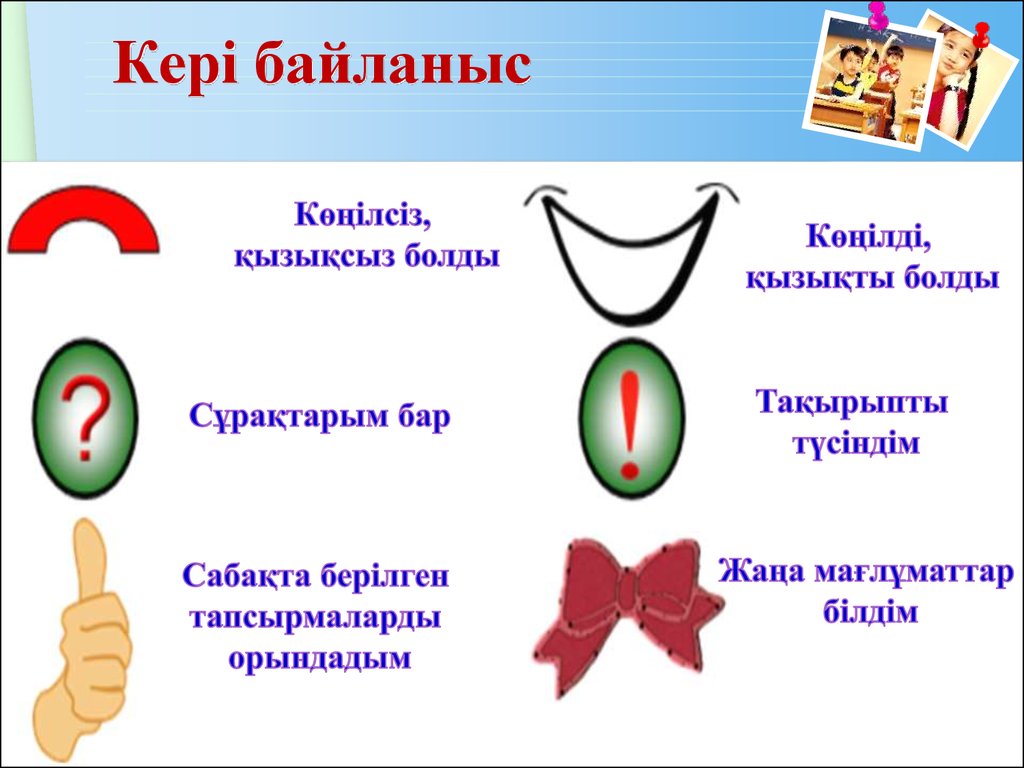 Дәптерді ашып, күн мен айын жазу.Сөздік дәптерлерін ашып, жаңа сөздерді жазып алу.Сөздік жұмыс:Қуат көзі - Источник энергииӨндір - ПроизводиҮнем - ЭкономияШығын - РасходБаламалы энергетика- АльтернативнаяэнергетикаЕсімдіктің ережесін есте сақтау.Энергияның баламалы көздеріБейнежазбаны тамашалау.Оқушылар энергияның түрлері туралы мағлұмат алады.1-тапсырма. Сұрақтарға жауап беру. 1. Болашақта барлық ел баламалы энергия көзіне көшеді. 2. Күн энергиясы- күн сәулелерінен алынатын энергия. 3. Жел энергиясы- желдің соққан күшінен алынады. 4. Су энергиясы – судың ағысының күшінен алынады. 5. Желдің күші қыс айларында көбейеді. 6. Судың күші жаз айларында көбейеді. Атау септік.           Мен	Ілік септік.             МеніңБарыс септік.         МағанТабыс септік.         МеніЖатыс септік.        МендеШығыс септік.      МененКөмектес            МеніменАтау септік.          Өзім	Ілік септік.          ӨзімніңБарыс септік.         ӨзімеТабыс септік.       ӨзімдіЖатыс септік.       ӨзімдеШығыс септік.    ӨзімненКөмектес            ӨзімменДискриптор- сөздермен сөйлем құрайды;Бағалау критерийі1 дұрыс сөйлем бір ұпай.Дескриптор: - Мәліметті дұрыс тыңдайды; - Сұрақтарға жауап береді; Бағалау критерийі:Әр дұрыс жауап – 1 ұпайДескриптор: - Мәтінді түсініп оқиды; - Есімдік түрлерін ажыратады; Бағалау критерийі:Әр дұрыс жауап – 1 ұпайДескриптор: - есімдіктерді септейдіБағалау критерийі:Әр дұрыс жауап – 1 ұпай1слайд2слайд3слайд4слайд5слайд6слайд7 слайдhttps://youtu.be/gk6DTguRK588слайд9слайд10слайд11слайд12 слайд13слайд14слайд15 слайд16 слайд17 слайдҮй тапсырмасын беру кезеңі 
«Қуат көзіне не жатады?» деген тақырыпта диалог құру.Ережені қайталау.Ауызша кері байланыс18 слайд
19 слайд